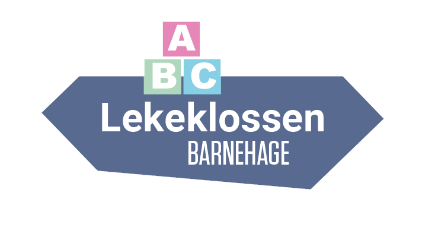 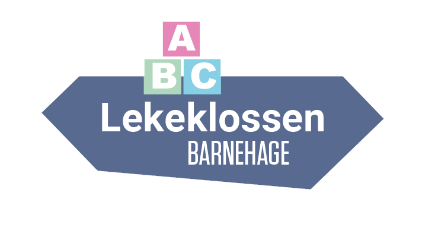 VEDTEKTER LEKEKLOSSEN BARNEHAGE ASAvd. Løvåsveien80		    Avd. Torgny Segerstedtsvei176	           Avd. Storhammeren215145 Fyllingsdalen		    5143 Fyllingsdalen		                            5145 FyllingsdalenVedtektene har som formål å gi informasjon og opplysninger som er av betydning for foresattes forhold til barnehagen. (Barnehageloven § 8)Fastsatte vedtekter er gjeldende fra 20.03.19Redigert 11.06.21, ifm. ny barnehagelov 01.01.211.Eierforhold1.Barnehagen eies og drives av Svein og Linda Kårdal i samsvar med Lov om barnehager og Rammeplan for barnehager. Dette er et aksjeselskap der eier forplikter seg til å følge gjeldende lover og regler. Org.nr. 911.85.3329  Telefon eier 91 37 13 17E-post eier likaarda@online.no       2.Om barnehagen2.Lekeklossen barnehage består av 3 hus / avdelinger med ulike beliggenheter i Fyllingsdalen:Lekeklossen Barnehage avdeling Løvåsen (Løvåsveien80)Består av en storbarnsavdeling med 18 barn i alderen 3-6år, og en søskenavdeling med 9-12 barn i alderen 0-4 år (varierende antall barn avhengig av barnas alder).Lekeklossen Barnehage avdeling Vestre Sælemyr (Torgny Segerstedtsvei176)Består av en storbarnsavdeling med 18 barn i alderen 3-6år, og en småbarnsavdeling med 9 barn i alderen 0-3år.Lekeklossen Barnehage avdeling Storhammeren (Storhammeren21)Består av to småbarnsavdelinger med 9 barn på hver avdeling i alderen 0-3år.3.Lov om barnehager - Formål3.Lov om barnehager § 1 sier følgende:«Barnehagen skal i samarbeid og forståelse med hjemmet ivareta barnas behov for omsorg og lek, og fremme læring og danning som grunnlag for allsidig utvikling».«Barna skal få utfolde skaperglede, undring og utforskertrang. De skal lære å ta vare på seg selv, hverandre og naturen. Barna skal utvikle grunnleggende kunnskaper og ferdigheter. De skal ha rett til medvirkning tilpasset alder og forutsetninger».«Barnehagen skal møte barna med tillit og respekt, og anerkjenne barndommens egenverdi. Den skal bidra til trivsel og glede i lek og læring, og være et utfordrende og trygt sted for fellesskap og vennskap. Barnehagen skal fremme demokrati og likestilling og motarbeide alle former for diskriminering».Verdiene i loven § 1 skal ikke forankres i den kristne og humanistiske arv og tradisjon. Dette betyr at første ledd andre punktum ikke er gjeldende. (Jmf. Lov om barnehager § 1 a) I stedet gjelder livssyns mål.Barnehagen skal formidle de kulturverdier som står sentralt i vårt samfunn. Politisk og religiøs påvirkning skal ikke finne sted, men det er rimelig at det i forbindelse med ulike tradisjoner av kulturell, politisk, nasjonal eller religiøs art, blir gitt en innføring og forklaring tilpasset barnas nivå.4.Foreldreråd, FAU og SU4.Lov om barnehager § 4 sier følgende:«For å sikre samarbeidet med barnas hjem, skal hver barnehage ha et foreldreråd og et samarbeidsutvalg».Foreldrerådet består av foreldrene/foresatte til alle barna i barnehagen. Foreldrerådet skal fremme foreldrenes fellesinteresser og bidra til at samarbeidet mellom barnehagen og foreldregruppen skaper et godt barnehagemiljø. Foreldrerådet skal: A. Velge representanter til foreldrearbeidsutvalg (FAU) og samarbeidsutvalg (SU) B. Få fremlagt saker som er viktig for foreldrenes/foresattes forhold til barnehagen, bl.a. saker som vedgår foreldrebetaling.FAU (foreldrearbeidsutvalg) består av 4 foresatte fra hvert hus. FAU skal fremme fellesinteresser og bidra til at samarbeidet mellom barnehagen og foreldregruppen skaper et godt barnehagemiljø. Representantene i FAU blir valgt for to år om gangen; første året er man vara, andre året er man hoved. FAU i Lekeklossen har ansvar for følgende:Arrangere juleverksted for barna i desemberArrangere leker for barna under sommerfesten i juniAndre frivillige arrangement (dugnad, byttedag, etc.) SU (samarbeidsutvalget) skal være et rådgivende, kontaktskapende og samordnende organ. Samarbeidsutvalget er satt sammen av likt antall representanter for foreldre/foresatte og de ansatte, hver gruppe er likt representert. SU i Lekeklossen barnehage består av følgende hovedrepresentanter:3 foresatte (1 fra hvert hus – Storhammeren, Løvåsen, Vestre)3 ansatte (1 fra hvert hus – Storhammeren, Løvåsen, Vestre)2 styrere (styrer i Storhammeren, og styrer i Vestre/Løvåsen)1 eierBarnehagens eier kan delta etter eget ønske, men ikke med flere representanter enn hver av de andre gruppene. Representantene i SU blir valgt for ett år om gangen.  Barnehageeier skal sørge for at saker av viktighet forelegges foreldrerådet og samarbeidsutvalget.Saker av viktighet til SU er:Forslag til budsjettDriftsendringerArealutnyttelseFastsetting / godkjenning av barnehagens årsplan5.Åpningstider5.Barnehagen er åpen mandag til fredag klokka 07.15 – 16.45 (9,5 timer). I tilbudsbrevet får alle barn tilbud om heldagsplass med 45 timer pr uke, dette innebærer 9 timer pr dag. Ingen barn kan benytte seg av hele åpningstiden på 9,5 timer, maks tid pr barn pr dag er 9 timer.FERIE / STENGTE DAGER:Jul:Stengt fra og med julaften (24.desember) til og med 2. juledag (26.desember). Stengt nyttårsaften (31.desember) og 1.nyttårsdag (1.januar).Påske:Stengt fra og med kl.12.00 onsdag før Skjærtorsdag frem til og med 2.Påskedag.Pinse: Stengt fra og med Pinseaften til og med 2.Pinsedag.Sommer: 	Stengt de 3 siste hele arbeidsukene i juli (arbeidsuke = mandag til fredag)Stengt: 	5 planleggingsdager i året.Romjul og påskedagene kan barnehagen, om mulig, samkjøre driften med et annet hus, slik at barn og personale fra flere hus kan samles på et av husene. 6.Opptak og opptakskriterier6.Styrer foretar opptak av barn i samarbeid med eier.Tildeling av plasser foregår etter søknad gjennom Bergen Kommunes samordnende opptak. (Jmf. Lov om barnehager § 17) Søknad til barnehagen kan kun foregå elektronisk via Bergen kommune sine nettsider: www.bergen.kommune.no Søknadsfrist til hovedopptaket er satt til 1. mars hvert år. Søknader som blir registrert etter søknadsfristen, blir behandlet ved suppleringsopptak. Søkerlistene blir sortert etter prioritet og barnets fødselsdato. Hvilken dato du leverer søknaden, påvirker ikke opptaket. Tilbud om plass blir sendt ut elektronisk via Altinn eller digital postkasse. Hvis du ikke leser brevet i Altinn innen to dager, blir det sendt som vanlig papirpost til deg.Dersom foresatte ikke har fått tilbud om plass på ønsket hus/avdeling, og hvis det er ledig plass i en av de andre av Lekeklossen sine avdelinger som foresatte er interessert i, vil foreldre/foresatte få tilbud om plass der. Det er mulighet for intern overflytting til ønsket hus ved ledig plass. Ta kontakt med styrer for internt overflyttingsskjema. Barn som har plass i Lekeklossen barnehage beholder plassen frem til sommerferien starter året barnet begynner på skolen. Lekeklossen barnehage prioriterer søkere som har Lekeklossen barnehage som 1.prioritet. Lekeklossen barnehage sin opptakskrets: 1. Ansattes barn2. Søsken av barn som allerede har plass i Lekeklossen barnehage3. Bergen Kommune Dersom barnehageplassene ikke blir fylt opp av ansattes barn og søsken, kan barn i Bergen kommune sin opptakskrets tilbys barnehageplass. Ved tildeling av plasser gjelder følgende opptakskriterier:Lovpålagt: Barn med nedsatt funksjonsevne knyttet til § 18 i Lov om barnehager.Lovpålagt: Barn som omfattes av Lov om barneverntjenester §§ 4-4 annet og fjerde ledd, og §§ 4-12.Kommunale kriterier for prioritet i tillegg til de lovpålagte:Søsken av barn som allerede har plass i den barnehagen det søkes til. Barn av ansatte i den kommunale barnehagen der foresatte arbeider. Øvrige prioriterte kriterier/grupper: Barn med foresatte som er sterkt synshemmet/blind.Barn av enslige forsørgere som er arbeidssøkende, i arbeid eller under utdanning. Minoritetsspråklige barn, der a) begge foreldre er født i et annet land (utenfor Norden og som ikke er engelsktalende) og/ eller b) barnet har liten eller ingen norskkunnskaper. Prioriteten er kun gjeldende en gang, ved hovedopptaket. (Kartlagt og dokumentert av helsetjenesten).Nummerert søkerliste etter fødselsdato. Det eldste barnet tildeles plass først. Tidspunkt foresatte har satt som ønsket oppstart skal vektlegges. Ventelisten deles i en for barn under 3 år og en for barn over 3 år.Opptakskriteriene a og b gjelder under forutsetning av at tilfredsstillende dokumentasjon fremlegges.Behandlingen av søknad om å komme i prioritert gruppe foretas av Fagavdelingen barnehage og skole.7.Betalingssatser og oppsigelsesfrist7.Barnehagen følger den makspris som er fastsatt av Stortinget. (Jmf. Barnehageloven § 20)Betaling starter fra det tidspunkt barnehageplassen blir stilt til disposisjon.Betaling skal skje forskuddsvis den 1. i hver måned, også under sykdom og ved friperioder fra barnehagen. Det er 11 betalingsmåneder i året, det betales ikke for juli. Det er 1 -en- måned gjensidig oppsigelsesfrist. Oppsigelse gjelder fra den 1. i påfølgende måned.Manglende betaling av barnehageplassen vil bli sendt til inkasso og kan medføre oppsigelse av plassen.Makspris f.o.m.      01.01.21:          3230 kr pr. mnd. Matpenger f.o.m.  01.01.19:          350 kr. pr. mnd. Total pris pr.             01.01.21:         3580 kr. pr mnd.Matpengene dekker all mat og drikke gjennom hele barnehagedagen: Frokost, lunsj og fruktmåltid hver dag. Yoghurt 1 dag i uken erstatter det ene fruktmåltidet. Varm lunsj 1 dag i uken. Melk og vann til alle måltider.8.Psykososialt barnehagemiljø8.Barnehageloven § 41:Barnehagen skal ikke godta krenkelser som f.eks. utestenging, mobbing, vold, diskriminering og trakassering. Alle som arbeider i barnehagen, skal gripe inn når et barn utsettes for slike krenkelser. Barnehagen skal forebygge tilfeller hvor barn ikke har et trygt og godt barnehagemiljø, ved å arbeide kontinuerlig for å fremme helsen, trivselen, leken og læringen til barna.Barnehageloven § 42:Aktivitetsplikt. Alle som arbeider i barnehagen skal følge med på hvordan barna i barnehagen har det, og melde fra til styrer/eier ved mistanke om at et barn ikke har et trygt og godt barnehagemiljø. Så langt det finnes egnede tiltak, skal barnehagen sørge for at barnet får et trygt og godt barnehagemiljø. Barnehagen skal lage en skriftlig plan (aktivitetsplan) når det skal gjøres tiltak i en sak. Barnehageloven § 43:Skjerpet aktivitetsplikt. Dersom en som arbeider i barnehagen krenker et barn (utestenging, mobbing, vold, diskriminering eller trakassering) skal det straks meldes fra til styrer/eier. Undersøkelser og tiltak etter § 42 skal straks iverksettes.  9.Barnets beste9.I alle handlinger og avgjørelser som gjelder barn i barnehagen, skal hva som er best for barnet, være et grunnleggende hensyn. (Jmf. Lov om barnehager § 3)9.Helseerklæring9.Det skal legges frem erklæring om barnets helse før oppstart i barnehage. Dersom barnet har møtt til de ordinære undersøkelser på helsestasjon, kan slik erklæring gis av barnets foresatte (Jmf. Lov om barnehager § 50)10.Overgang fra barnehage til skole10.Barnehagen skal samarbeide med skolen om barnas overgang fra barnehage til skole og skolefritidsordning. Samarbeidet skal bidra til at barna får en trygg og god overgang. (Lov om barnehager § 2 a) 10.Sykdom10.Syke og smitteføre barn må holdes hjemme fra barnehagen etter helserådets anbefalinger. Dersom barn kommer i barnehagen må de være ute når resten av barnegruppen er ute. Barnehagen har ikke kapasitet til å holde syke barn inne, mens de friske er ute. 11.Ansvar11.Foreldre/foresatte er selv ansvarlig for å ha med spesielt utstyr som barnet trenger i barnehagen (f.eks. bleier, våtservietter, medisiner, dietter m.m.) Barnehagen har som hovedregel ikke erstatningsansvar for barnets medbragte klær eller andre eiendeler som mistes eller blir ødelagt i barnehagen.12.Ansettelser12.Eier, i samarbeid med styrer, foretar ansettelse av personalet i barnehagen, der tillitsvalgt for de ansatte har rett til å delta på intervjuet.13.Taushetsplikt13.Medlemmene i SU (samarbeidsutvalget) eier og barnehagepersonalet har taushetsplikt vedrørende forhold de er kjent med i embetes medføre. (jfr. Lov om barnehager § 20)14.Årsplan14.Styrerne og pedagogisk lederne har ansvar for å utarbeide forslag til årsplan i samarbeid med det øvrige personalet. Samarbeidsutvalget skal fastsette/godkjenne årsplanen for barnehagens pedagogiske virksomhet.15.Arealutnytting (leke- og oppholdsareal) 15.Barnehagen har plass til 78 barn i alderen 0 – 6 år fordelt på 3 hus. 4 m2 netto leke- og oppholdsareal pr. barn over 3 år5,3 m2 netto leke- og oppholdsareal pr. barn under 3 år16.Internkontroll 16.Systematisk helse-, miljø- og sikkerhetsarbeid (HMS) skal gjennomføres i samsvar med internkontrollforskriften som gir bestemmelser om oppfølging av krav, fastsatt i en rekke lover; blant annet arbeidsmiljøloven, brannvernloven, forskrift om miljørettet helsevern i barnehager og skoler og produktkontroll-loven. Eier skal ha internkontroll for å sikre at barnehagen oppfyller kravene i barnehageloven. Internkontrollen skal være tilpasset barnehagens størrelse, egenart, aktiviteter og risikoforhold. (Jmf. Lov om barnehager § 9)17.Endring av vedtekter17.Vedtektene kan vedtas endret av barnehagens eier. Eier plikter å sende endelige vedtekter og vedtektsendringer til kommunen for orientering.